“The Most Dangerous Game” Station QuestionsIn spite of being hurt, Zaroff congratulates Rainsford on his ‘Malay mancatcher’.  Why? What is meant by the following quote on page 7: “There is no greater bore than perfection”?How does Rainsford’s attitude toward hunting change throughout the story?Consider the following quote on page 9: “Life is for the strong, to be lived by the strong, and, if needs be, taken by the strong…I am strong.  Why should I not use my gift?  If I wish to hunt, why should I not?”  Do you agree with this statement?  Why or why not?  Support your answer with text-to-self , text-to-text, or text-to-world connections.What is the theme of this story?  Using examples from the story to support your answer.What is meant by the following line: “Rainsford knew how an animal at bay feels.”?“The Most Dangerous Game” by Richard ConnellTarget Skill – Creating graphic organizers for focused note-takingCreate a detailed graphic organizer that depicts ONE of the following: How Rainsford’s character has changed from the beginning to the end of the story.How the setting is both a help and a hindrance for Rainsford. You MUST include quotes from the story in your graphic organizer.The following are examples of what graphic organizers might look like: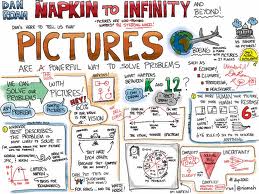 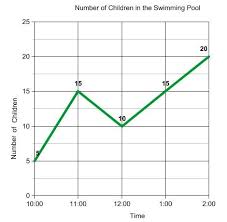 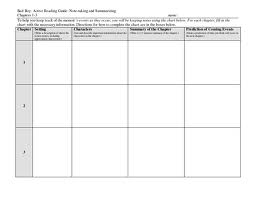 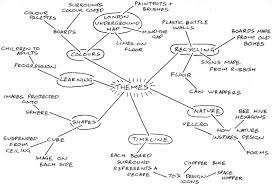  “The Most Dangerous Game” by Richard ConnellIn spite of being hurt, Zaroff congratulates Rainsford on his ‘Malay mancatcher’.  Why? What is meant by the following quote on page 7: “There is no greater bore than perfection”?Do you think Rainsford’s attitude towards hunting changes through the story?  Why or why not?  Use quotes to support your answer.For each man, make a list of the animals that are used to describe them or their actions as they move through the story.  After Zaroff follows Rainsford to the tree, Rainsford adjusts his thinking of himself.  What animals are they both now? Consider the following quote on page 9: “Life is for the strong, to be lived by the strong, and, if needs be, taken by the strong…I am strong.  Why should I not use my gift?  If I wish to hunt, why should I not?”  Do you agree with this statement?  Why or why not?  Support your answer with text-to-self , text-to-text, or text-to-world connections.What is the theme of this story?  Write in paragraph form, using quotations to support your position.Target Skill – Creating graphic organizers for focused note-takingCreate a detailed graphic organizer that depicts how the setting is both a help and a hindrance for Rainsford.  Be sure to incorporate some quotes in your graphic organizer.“The Most Dangerous Game” by Richard Connell (112)Quotation Identification: State the speaker, listener, and significance (what it means and why it is important to the whole story) for each quote.  Answers must be written in paragraph form and demonstrate considerable analysis.“There is no greater bore than perfection”?(page 7)“Life is for the strong, to be lived by the strong, and, if needs be, taken by the strong…I am strong.  Why should I not use my gift?  If I wish to hunt, why should I not?”  (page 9) “Rainsford…if you are within sound of my voice, as I suppose you are, let me congratulate you.  Not many men know how to make a Malay mancatcher.” (page 14) “Rainsford knew how an animal at bay feels.” (page 15 – There is no speaker or listener for this quote.  When this happens, state only the context and significance.)Target Skill – Creating graphic organizers for focused note-takingCreate a detailed graphic organizer that depicts how the setting is both a help and a hindrance for Rainsford.  Be sure to incorporate some quotes in your graphic organizer.“The Most Dangerous Game” by Richard Connell Quotation Identification: State the speaker and significance (what it means and why it is important to the whole story) for each quote.  Answers must be written in paragraph form and demonstrate considerable analysis.“There is no greater bore than perfection”?(page 7)“Life is for the strong, to be lived by the strong, and, if needs be, taken by the strong…I am strong.  Why should I not use my gift?  If I wish to hunt, why should I not?”  (page 9) “Rainsford…if you are within sound of my voice, as I suppose you are, let me congratulate you.  Not many men know how to make a Malay mancatcher.” (page 14) “Rainsford knew how an animal at bay feels.” (page 15 – There is no speaker or listener for this quote.  When this happens, state only the context and significance.)Target Skill – Creating graphic organizers for focused note-takingCreate a detailed graphic organizer that depicts how Rainsford’s character has changed from the beginning to the end of the story.GRAPHIC ORGANIZER RUBRICGRAPHIC ORGANIZER RUBRICGRAPHIC ORGANIZER RUBRICGRAPHIC ORGANIZER RUBRICGRAPHIC ORGANIZER RUBRICCriteria4321OrganizationExtremely well organized. Order &  structure of information is compelling and flows smoothly.Organized. Structure allows reader to move through content without confusion. Flows smoothlySomewhat organized structure allows reader to move through some of the content without confusion. Flow is sometimes interrupted.Poorly organized. A clear sense of direction is not evident. Flow is frequently interrupted.ContentThorough and insightful understanding of content. Quotes are used to support.Complete understanding of content. One quote is used to support.Shows some understanding of content.  Quotes are not used to support.Shows incomplete understanding of material.CreativityClean design; high visual appeal; symbols/graphics used effectively.Design is fairly clean, with a few exceptions; diagram has visual appeal; symbols/shapes are used.Cluttered design; low in visual appeal; symbols/shapes are not used.Shows minimal critical effort.IdeasInsightful and well considered ideas making multiple connections.Ideas are  considered; more than one thoughtful connection is made.Ideas are somewhat on topic; makes some connections.Ideas are unclear; few connections are made.GRAPHIC ORGANIZER RUBRICGRAPHIC ORGANIZER RUBRICGRAPHIC ORGANIZER RUBRICGRAPHIC ORGANIZER RUBRICGRAPHIC ORGANIZER RUBRICCriteria4321OrganizationExtremely well organized. Order &  structure of information is compelling and flows smoothly.Organized. Structure allows reader to move through content without confusion. Flows smoothlySomewhat organized structure allows reader to move through some of the content without confusion. Flow is sometimes interrupted.Poorly organized. A clear sense of direction is not evident. Flow is frequently interrupted.ContentThorough and insightful understanding of content. Quotes are used to support.Complete understanding of content. One quote is used to support.Shows some understanding of content.  Quotes are not used to support.Shows incomplete understanding of material.CreativityClean design; high visual appeal; symbols/graphics used effectively.Design is fairly clean, with a few exceptions; diagram has visual appeal; symbols/shapes are used.Cluttered design; low in visual appeal; symbols/shapes are not used.Shows minimal critical effort.IdeasInsightful and well considered ideas making multiple connections.Ideas are  considered; more than one thoughtful connection is made.Ideas are somewhat on topic; makes some connections.Ideas are unclear; few connections are made.GRAPHIC ORGANIZER RUBRICGRAPHIC ORGANIZER RUBRICGRAPHIC ORGANIZER RUBRICGRAPHIC ORGANIZER RUBRICGRAPHIC ORGANIZER RUBRICCriteria4321OrganizationExtremely well organized. Order &  structure of information is compelling and flows smoothly.Organized. Structure allows reader to move through content without confusion. Flows smoothlySomewhat organized structure allows reader to move through some of the content without confusion. Flow is sometimes interrupted.Poorly organized. A clear sense of direction is not evident. Flow is frequently interrupted.ContentThorough and insightful understanding of content. Quotes are used to support.Complete understanding of content. One quote is used to support.Shows some understanding of content.  Quotes are not used to support.Shows incomplete understanding of material.CreativityClean design; high visual appeal; symbols/graphics used effectively.Design is fairly clean, with a few exceptions; diagram has visual appeal; symbols/shapes are used.Cluttered design; low in visual appeal; symbols/shapes are not used.Shows minimal critical effort.IdeasInsightful and well considered ideas making multiple connections.Ideas are  considered; more than one thoughtful connection is made.Ideas are somewhat on topic; makes some connections.Ideas are unclear; few connections are made.GRAPHIC ORGANIZER RUBRICGRAPHIC ORGANIZER RUBRICGRAPHIC ORGANIZER RUBRICGRAPHIC ORGANIZER RUBRICGRAPHIC ORGANIZER RUBRICCriteria4321OrganizationExtremely well organized. Order &  structure of information is compelling and flows smoothly.Organized. Structure allows reader to move through content without confusion. Flows smoothlySomewhat organized structure allows reader to move through some of the content without confusion. Flow is sometimes interrupted.Poorly organized. A clear sense of direction is not evident. Flow is frequently interrupted.ContentThorough and insightful understanding of content. Quotes are used to support.Complete understanding of content. One quote is used to support.Shows some understanding of content.  Quotes are not used to support.Shows incomplete understanding of material.CreativityClean design; high visual appeal; symbols/graphics used effectively.Design is fairly clean, with a few exceptions; diagram has visual appeal; symbols/shapes are used.Cluttered design; low in visual appeal; symbols/shapes are not used.Shows minimal critical effort.IdeasInsightful and well considered ideas making multiple connections.Ideas are  considered; more than one thoughtful connection is made.Ideas are somewhat on topic; makes some connections.Ideas are unclear; few connections are made.